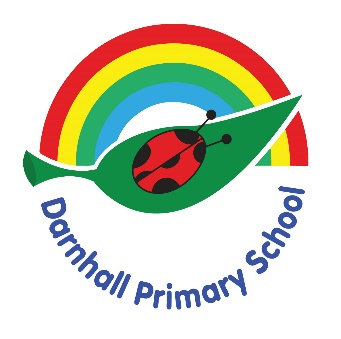 Headteacher:  Sarah Tomlinson B.Ed (Hons), N.P.Q.H. Deputy Headteacher: Sarah Jardine B.Mus, P.G.C.E, N.P.Q.M.L. Assistant Headteacher: Natasha Mulholland B.A Hons                                               9th September 2022
 Dear Parents and Carers,We shall be working with our Reception to Year 6 pupils this year to deliver our ‘Growing and Changing’ curriculum as part of the Personal, Social and Health Education Programme, recommended by the National Curriculum and the Local Authority. We will be using the Christopher Winter Project materials.  Each class will receive three lessons taught by staff working collaboratively across all age ranges. These lessons will focus on aspects of Sex and Relationships Education (SRE) featured in the Government Education Department’s guidance document which is designed to be appropriate for each age group.The main topics we shall be covering for these year groups are as follows:If you would like to see any of the lesson plans, materials, to discuss the programme, or if you have any questions or queries please contact your child’s class teacher.  Kind regards,Mrs Jacqui Perrin
SRE Co-ordinatorReceptionYear 1Year 2Year 3Year 4Year 5Year 6Our LivesGrowing and Caring for OurselvesDifferencesValuing Difference & Keeping SafeGrowing UpPubertyPuberty and ReproductionLesson 1Our DayLesson 1Keeping CleanLesson 1Differences: Boys and GirlsLesson 1Differences Male and FemaleLesson 1Growing and ChangingLesson 1Talking about PubertyLesson 1Puberty and ReproductionLesson 2Keeping Ourselves CleanLesson 2Growing and ChangingLesson 2Differences: Male and FemaleLesson 2Personal SpaceLesson 2Body Changes & ReproductionLesson 2Male and Female ChangesLesson 2Relationships and ReproductionLesson 3FamiliesLesson 3Families and CareLesson 3Naming the body partsLesson 3Family DifferencesLesson 3What is Puberty?Lesson 3Puberty and Hygiene Lesson 3Conception and Pregnancy 